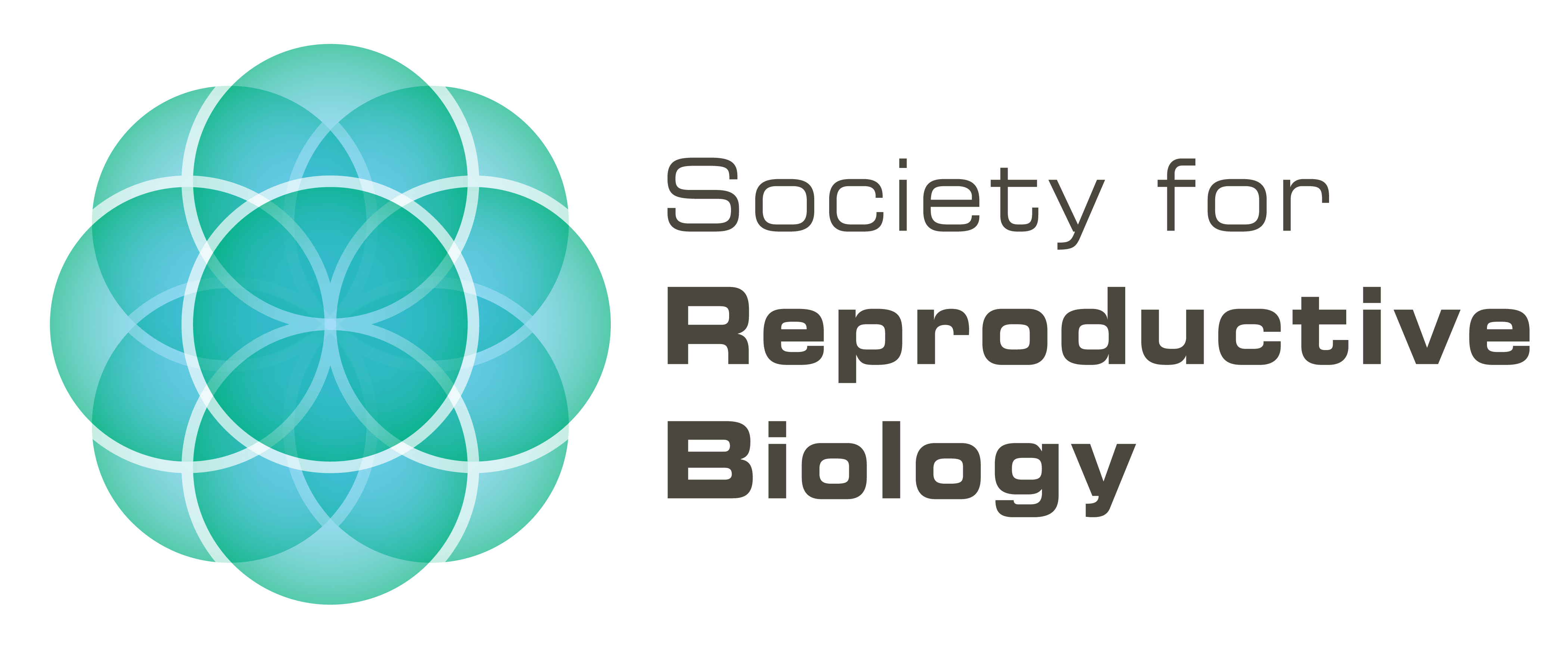 Society for Reproductive Biology Brian Setchell Visiting Lecturer AwardThe Award Rationale:One of the main reasons for the existence of the Society for Reproductive Biology is the support and promotion of reproductive science and the scientists who investigate reproductive biology who are members of our Society. The aim of the Brian Setchell Visiting Lecturer Award to is to allow the Society to promote the career(s) of our many loyal mid-career researchers and ensure their continued contributions to the Society and the field of reproductive biology. The award will provide a grant-in-aid to allow the recipient (a mid-career researcher) to attend and present at an Australasian or international conference. In addition to conference attendance, the recipient may utilise the funds to visit institutions and research colleagues to establish or affirm collaborative research opportunities. The recipient is expected to present their research as an invited speaker or significant platform presentation at a major conference. Presentations may be to an academic or public audience, or both. The grant-in-aid award can be used towards travel, accommodation or conference registration costs.The creation of the Brian Setchell Visiting Lecturer Award of the Society of Reproductive Biology, along with the publication of the criteria, will enable the Society to assist its members in demonstrating their standing in reproductive biology, whilst promoting the benefits of membership to the Society for Reproductive Biology. This is a prestigious award that enhances the standing of both the recipient and the Society.Purpose of the Society for Reproductive Biology Brian Setchell Visiting Lecturer Award:This is an opportunity for the Society for Reproductive Biology (SRB) to provide an acknowledgement and endorsement of the Australasian standing in the reproductive biology community of the researcher.To allow SRB members to present their reproductive research to other research groups or at conferences either in Australasia or internationally.Criteria for Society for Reproductive Biology Brian Setchell Visiting Lecturer Award:Applicants must be more than eight but not more than twenty years from the award of their PhD or equivalent higher degree (with exceptions for appropriate parental or equivalent leave) at the time of submitting their application.Applicants must have been a financial member of the Society for at least three consecutive years (with exceptions for appropriate parental or equivalent leave) prior to applying for the award.As a guide, applicants will have, on average, at least three publications, in peer-reviewed journals in the broad field of reproductive biology, for each year since graduating with their highest degree. However, a smaller number of recent high profile or high impact publications may also be considered sufficient.Applicants will be able to demonstrate that they have been able to attract funding for their research (relevant to career-stage) and are thus likely to remain in the field of reproductive biology.Applicants may also demonstrate how their research is being/has been translated to clinical, practical/field or commercial implementation.The value of the award will be up to AUD $2,500. Applicants will be required to present a budget for their grant-in-aid award and only the real and reasonable costs associated with travel, accommodation or conference registration will be paid by the award.The travel must occur within a year of the application and a report submitted to the Society at the conclusion of the year (see details below).Individuals can receive the Brian Setchell Visiting Lecturer Award only once. The funds may not pay for travel that has occurred before the application deadline. Application and assessing process:Applications for the Brian Setchell Visiting Lecturer Award of the Society of Reproductive Biology shall be considered twice a year and must be lodged with the Secretary of the Society. For round one (travel occurring from 1st January to 30th June) and round two (travel occurring from the 1st July to 31st December) applications must be lodged by the 30th November the previous year, and 31st May respectively, or the last working day proceeding these dates.Applications for the Brian Setchell Visiting Lecturer Award will be made in the form of a letter of no more than two A4 pages using 12 point Times New Roman font or similar.The application should outline the activities to be undertaken with funding from the Award including proposed itineraries, status of the conference or research institution, the benefit to the applicant and the Society, and how these relate to their ongoing research and career. The application must be accompanied, if relevant, by letters of invitation from conference organisers, or hosts at research institutions.The application should be accompanied by a Curriculum Vitae of the applicant of no more than five pages.A budget is required (on a separate page), which should include indicative cost for travel, accommodation, conference registration, plus any other pertinent and reasonable costs. Applicants are required to demonstrate that at least 25% of the total cost of the travel will be paid by themselves, their institutions or from other sources (i.e. conference organisers).Following the uptake of the award, all relevant receipts or copies should be forwarded to the Treasurer of the Society, the total cost of which should fall within 15% of the proposed budget (The maximum payment will be AUD $2,500).Applications will be assessed by a committee appointed by the Council of the Society.The Society for Reproductive Biology Brian Setchell Visiting Lecturer Award is a prestigious award and if in any round the Assessing Committee considers that there are no applications of sufficient merit, no award will be made.The number of Brian Setchell Visiting Lecturer Awards in any given year will be determined annually by the Council of the Society but it is anticipated that only two awards will be available annually. Applications will be advertised via the Society’s website and other relevant media forums.Applications must be emailed (as a single PDF) to the Secretary of the Society by the 30th November (round one) or the 31st May (round two), or the last working day proceeding these dates.Applications will be assessed and the applicants advised of the outcome within two months.Travel should be completed within ten months of lodging the application.Acknowledgment of the Society for Reproductive Biology is required on any publications arising from collaborative work as a result of the award and associated travel.Reporting:Within one month of the completion of the travel, a report of no more than one A4 page must be submitted to the Secretary of the Society outlining the activities undertaken and the benefits accrued to the awardees. A short report suitable for publication in the Society’s Newsletter (300-500 words with a photograph of the awardee) must also be sent to the Secretary of the Society at that time.The Assessing Committee:The assessing committee for the Society of Reproductive Biology Brian Setchell Visiting Lecturer Award will be Chaired by a senior member of the Society and will normally consist of at least two additional members of the Society. The Chair of the Committee will be appointed by the Council for a term of three years and the Chair will appoint the other members of the Assessing Committee each year. The Assessing Committee will take into account the quality of the applicants, the proposed activities and the anticipated outcomes from those activities, as well as the comments of hosts.FootnoteThis award should be reviewed every three years to assess its effectiveness and consideration for expansion. The next review will be in 2024.